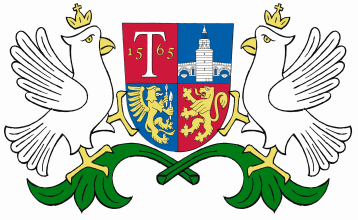 ОБЩИНА     ТРЯВНА    О Б Я В Л Е Н И ЕДО ГЕОРГИ ГЕОРГИЕВ ИВАНОВ, СОБСТВЕНИК НА ПОЗЕМЛЕН ИМОТ С ИДЕНТИФИКАТОР 02563.521.10 ПО КАДАСТРАЛНАТА КАРТА НА С. БАНГЕЙЦИ, ОБЩ. ТРЯВНА На основание чл. 128, ал. 3 от ЗУТ и във връзка с §4, ал. 2 от ДР на ЗУТ съобщаваме, че с протокол № 1/07.02.2019г. /т.5/ на ОЕСУТ към Община Трявна е допуснат за обявяване Подробен устройствен план /ПУП/ – план за застрояване за поземлен имот с идентификатор 02563.521.7 по КК  на с.Бангейци, общ. Трявна, собственост на Цанка Тодорова Петрова, във връзка с промяна предназначението на земеделска земя за неземеделски нужди – „за жилищно строителство“ и парцеларен план за външно ел. захранване на имота. Проектът се намира в стая № 207, ІІ етаж на Община Трявна и може да се разгледа от заинтересованите лица.    Писмени възражения, предложения и искания по проекта могат да бъдат направени в 14-дневен срок от датата на съобщаването до общинска администрация при Община Трявна. 15.03.2019г.гр. Трявна